[ALL INDIA TENNIS ASSOCIATION]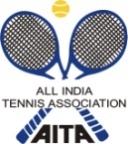 HOTEL DETAILSRULES / REGULATIONSNAME OF THE TOURNAMENTAITA CHAMPIONSHIP SERIES U/14 BOYS&GIRLSNAME OF THE STATE ASSOCIATIONAndhra Pradesh Lawn Tennis AssociationHONY. SECRETARY OF ASSOCIATIONMr V Nani RaoADDRESS OF ASSOCIATIONRoom no-12, SAAP Tennis complexL.B.Stadium, Fatehmaidan,HyderabadTOURNAMENT WEEKJAN-22ND TO 29TH ,2016CHAMPION SHIP SERIES (7days)Boys & Girls Under - 14THE ENTRY IS TO BE SENTEmailMR.S.A.KAREEM(TENNIS COACH)bvreddyschool@yahoo.co.inTelephone No+91 9440777001Sign-inQualifying :-JAN 22ND 2016,FRIDAY from 12.00pm to 02.00pm at Venue Maindraw:-Jan 24th 2016, Sunday from 12.00pm to 02.00pm at VenueMatch datesQaulifying:- 23 & 24 Jan 2016Maindraw:- 25 to 30 Jan 2016Draw SizeQualifying :- OpenMaindraw :- 32 (Singles) 16 (doubles)ENTRY DEADLINE04 Jan 2015WITHDRAWAL DEADLINE18 Jan 2015NAME OF THE VENUENAME OF THE VENUEB.V.REDDY TENNIS ACADEMYB.V.REDDY TENNIS ACADEMYADDRESS OF VENUEADDRESS OF VENUEB.V.REDDY SR.SEC.SCHOOL,CHITTOOR-517002B.V.REDDY SR.SEC.SCHOOL,CHITTOOR-517002TELEPHONE08572-200100EMAILbvreddyschool@yahoo.co.inbvreddyschool@yahoo.co.inCOURT SURFACECLAYBALLSSLAZENZERSLAZENZERNO. OF COURTSFOURFLOODLITONEONETOURNAMENT DIRECTORSMT.V.SOUMINI REDDYCHIEF REFFREEMR.SREE KUMARTELEPHONE NO9963912235NAMEBANS THE HOTELNAMEHOTEL BHASKARAADDRESS4-99,PANTRAMPALLI VILLAGE,CHITTOORADDRESS2-1240,OFFICER’S LANE,K.R.PALLI, CHITTOOR-517001TARIFF TARIFF DOUBLE1800+TAXSINGLEFAMILY ROOM2100+TAXDOUBLE1463+TAXSUITE ROOM3600+TAXTRIPLETRIPLETELEPHONE08572-249091,92TELEPHONE08572-231999DISTANCE8 KM APPROX2.5 KM APPROXNAMEHOTEL SINDHUNAMEM.M.RESIDENCYADDRESSPH ROAD, CHITTOORADDRESSOPP UDIPI HOTEL,CHITTOORTARIFF TARIFF DOUBLE1299+TAXDOUBLE (AC)950+TAXTHRIPLEROOM1599+TAXDOUBLE550+TAX(NON-AC)TELEPHONE08572-234999/236999TELEPHONE08572-220950DISTANCE5 KM APPROX2.8 KM APPROXENTRYEntry can be sent by post / Fax.   No entry will be accepted through telephone.
AGE ELIGIBILITYPlayers born:After 1st  Jan 2002 are eligible for participation in U/14,
ENTRY FEEAITA Registration CardIt is mandatory for the player to carry ORIGINAL REGISTRATION CARD for the sign-in. In case the player registration is in process with AITA,  In that case player has to carry Original receipt or copy of mail from AITA confirming that  player registration is in process.